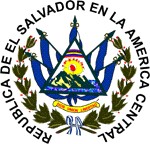 REQUERIMIENTOS TÉCNICO ADMINISTRATIVOS POR TIPO DE ESTABLECIMIENTOTIPO DE ESTABLECIMIENTO                 JUNTA COMPETENTE PARA EJECUCIÓN DE INSPECCIÓNSERVICIOS DE ENFERMERIA EN ESTABLECIMIENTOS FARMACEUTICOSJUNTA DE VIGILANCIA DE LA PROFESIÓN ENFERMERÍA (JVPE)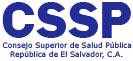 I. DESCRIPCIÓN DEL ESTABLECIMIENTO: Son áreas dentro de establecimientos farmaceúticos en los que se oferta: aplicación de inyectables, medición de presión arterial, procedimientos que corresponden al primer nivel de atención,   los cuales   deberán ser realizados por profesionales de enfermería con la finalidad de prevenir complicaciones, contribuir con el restablecimiento de la salud y a la rehabilitación de usuarios.II.BASE LEGAL: Articulo 68 de la Constitución de la Republica: “Un Consejo Superior de Salud Pública, velara por la salud del pueblo”Articulo 14 literal “d” del Código de Salud: Son atribuciones del Consejo Superior de Salud Pública: “Autorizar previo  informe  favorable de  la  Junta de  Vigilancia  respectiva,  la apertura  y funcionamiento  de  laboratorios biológicos,  laboratorio  clínico  biológicos,  gabinetes  radiológicos,  hospitales,  clínicas  de  asistencia  social, gabinetes ópticos, laboratorios de prótesis dental y los dedicados al servicio y atención de la salud y a su clausurapor infracciones a este Código o sus reglamentos.III.DEFINICION DEL REQUERIMIENTO TECNICO ADMINISTRATIVO (RTA): Es un instrumento técnico jurídico, que establece los aspectos técnicos relacionados con la definición, características  generales y específicas, condiciones para la apertura y exigencias para el mantenimiento de los establecimientos, que prestan servicios relacionados con la salud de la población y los cuales se encuentran sujetos al control por parte del Consejo Superior de Salud PublicaIV.CRITERIOS A EVALUAR:CRITICOS: son requisitos inherentes al tipo de establecimiento y que tienen relación directa con el proceso de atención ofertado, por su naturaleza y complejidad son indispensables para el buen funcionamiento, ya que con ellos se garantiza que la prestación de los servicios sean de calidad. Están referidos además a ambientes o condiciones de estructura física indispensable que garanticen la conservación de materiales, insumos y medicamentos. Su incumplimiento puede poner en riesgo la salud de la población o la eficiencia del proceso administrativo. La función que cumple no puede ser sustituida por ningún otro elemento, material o equipo.Para obtener el informe favorable por parte de la Junta de Vigilancia respectiva, deberán cumplirse en un 100 %MAYORES: son los requerimientos que son complementarios a los críticos, son considerados de menor complejidad, sin embargo por su naturaleza son necesarios para el buen funcionamiento del establecimiento.Para obtener el informe favorable por parte de la Junta de Vigilancia respectiva, deberán cumplirse como minimo en un 80 %V.  REQUERIMIENTOS A EVALUAR: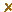 OBSERVACIONES O NOTAS ACLARATORIAS: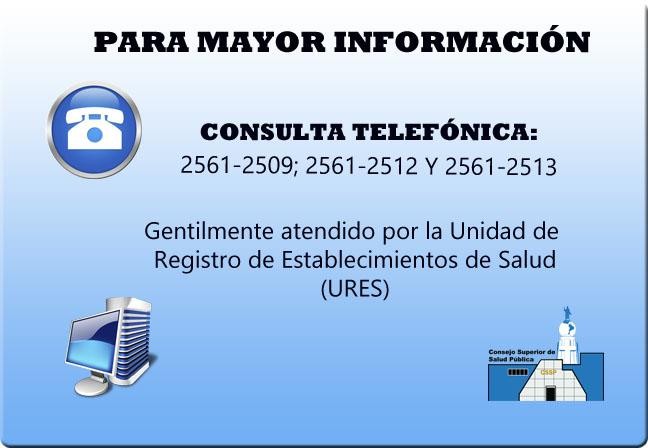 REQUERIMIENTO GENERAL Nº 1OFERTA DE SERVICIOSEl establecimiento deberá tener definida su oferta de servicioOFERTA DE SERVICIOSEl establecimiento deberá tener definida su oferta de servicioREQUERIMIENTOS ESPECÍFICOSDESCRIPCIÓNCLASIFICACIÓN DELREQUERIMIENTO1. Personas    a atender por edad y sexoLa institución debe tener clasificado por edad el tipo de usuario aatender: Adolescentes:       Hombres       MujeresAdultos jóvenes       Hombres       MujeresAdultos mayores       Hombres       MujeresMAYOR2. Tipo de atenciónLas atenciones a proporcionar serán las siguientes:Medición de la presión arterialAdministración  de  medicamentos  por  vía  intramuscular, según prescripción medicaCRITICO2. Tipo de atenciónAdministración de nebulizacionesMAYORREQUERIMIENTOGENERAL Nº 2RECURSO HUMANOEl recurso de enfermería que se contratara deberá cumplir con la legalidad e idoneidad para el ejercicio de la profesiónRECURSO HUMANOEl recurso de enfermería que se contratara deberá cumplir con la legalidad e idoneidad para el ejercicio de la profesiónREQUERIMIENTOS ESPECÍFICOSDESCRIPCIÓNCLASIFICACIÓNDEL REQUERIMIENTO1.Recursos         de enfermería.Los recursos de enfermería podrán poseer cualesquiera de losniveles  académicos siguientes: Licenciada (o)Tecnóloga (o) Enfermera (o)Técnica (o) en EnfermeríaCRITICO2. Requisitos legales para el ejercicio de la profesión.Los  profesionales  en  enfermería  deberán  cumplir  con  losrequisitos establecidos para la legalidad del ejercicio profesional: Vigencia de carnéPago de anualidadSello profesionalCRITICOREQUERIMIENTO GENERAL Nº 3ESTRUCTURA FISICAEl lugar en el cual se proporcionen las atenciones de enfermería, deberá estar ubicado en un espacio fuera de riesgoESTRUCTURA FISICAEl lugar en el cual se proporcionen las atenciones de enfermería, deberá estar ubicado en un espacio fuera de riesgoREQUERIMIENTOS ESPECÍFICOSDESCRIPCIONCLASIFICACIÓNDEL REQUERIMIENTO1. Cubículo para la ejecución de los Procedimientos de enfermeríaDeberá contarse con un cubículo cerrado, que cuente con unlavamos en su interior, destinado exclusivamente para realizar los procedimientos autorizados, , debiendo además tener en su interior un lavamanos.CRITICO2.      Ubicación   dedesechos           bio infecciososSe  deberá  contar  con  un  deposito  para  la  ubicación  de  los desechos bio infecciosos para su posterior transporte externo.CRITICOREQUERIMIENTOGENERAL Nº 4RECURSOS MATERIALESEl equipamiento deberá responder a las necesidades según la demanda y los servicios que se desea ofertar. TODO  EL MATERIAL DEBERA SER DESCARTABLERECURSOS MATERIALESEl equipamiento deberá responder a las necesidades según la demanda y los servicios que se desea ofertar. TODO  EL MATERIAL DEBERA SER DESCARTABLEREQUERIMIENTOS ESPECÍFICOSDESCRIPCIÓNCLASIFICACIÓNDEL REQUERIMIENTOEquipos,materiales, insumos y mobiliarioEquipo para Medición       Mesa en la cual se ubicara el material       Estetoscopio       TensiómetroEquipo para la administración de medicamentos parenterales       Tijera       Torundas individuales       Jeringas de diferentes calibres       Agujas de diferentes calibres       Frasco con alcohol al 90 %       Torundas estériles individuales       Recipiente para descartar material corto punzante       Recipiente para descartar material bio infeccioso       Recipiente para descartar basura común       BandejaCRITICOEquipos,materiales, insumos y mobiliarioEquipo para nebulizaciones       Aparato nebulizador       Tigon       Mascarillas       Humedificador       Mueble para resguardo del material       Silla para ubicación del usuarioMAYORREQUERIMIENTO GENERAL Nº 5MANUALES ADMINISTRATIVOSLa institución deberá contar con las herramientas administrativas que regulen el desempeño de los recursos de enfermeríaMANUALES ADMINISTRATIVOSLa institución deberá contar con las herramientas administrativas que regulen el desempeño de los recursos de enfermeríaREQUERIMIENTOS ESPECÍFICOSDESCRIPCIÓNCLASIFICACIÓNDEL REQUERIMIENTO1.     Horarios     deatenciónEl horario sera el mismo del establecimiento farmacéuticoMAYORREQUERIMIENTO GENERAL Nº 6ASPECTOS LEGALESDeberán contar con la documentación legal que correspondaASPECTOS LEGALESDeberán contar con la documentación legal que correspondaREQUERIMIENTOS ESPECÍFICOSDESCRIPCIÓNCLASIFICACIÓN DELREQUERIMIENTO1. Contrato para el tratamiento final delos            desechos bioinfecciososSe deberá presentar la copia del contrato de la empresa que será la responsable del tratamiento final de los desechos bioinfecciososCRITICO.2.     Contrato     delrecurso                de enfermeríaDeberá   presentar   una   copia   del   contrato   de   recurso   deenfermeríaCRITICO.3. Libro de registros de atenciónContar con un libro de control y registro de las atenciones quedeberá contener: Fecha, nombre del paciente, nombre del medicamento, dosis, médico que prescribe, posible efecto adverso.CRITICO